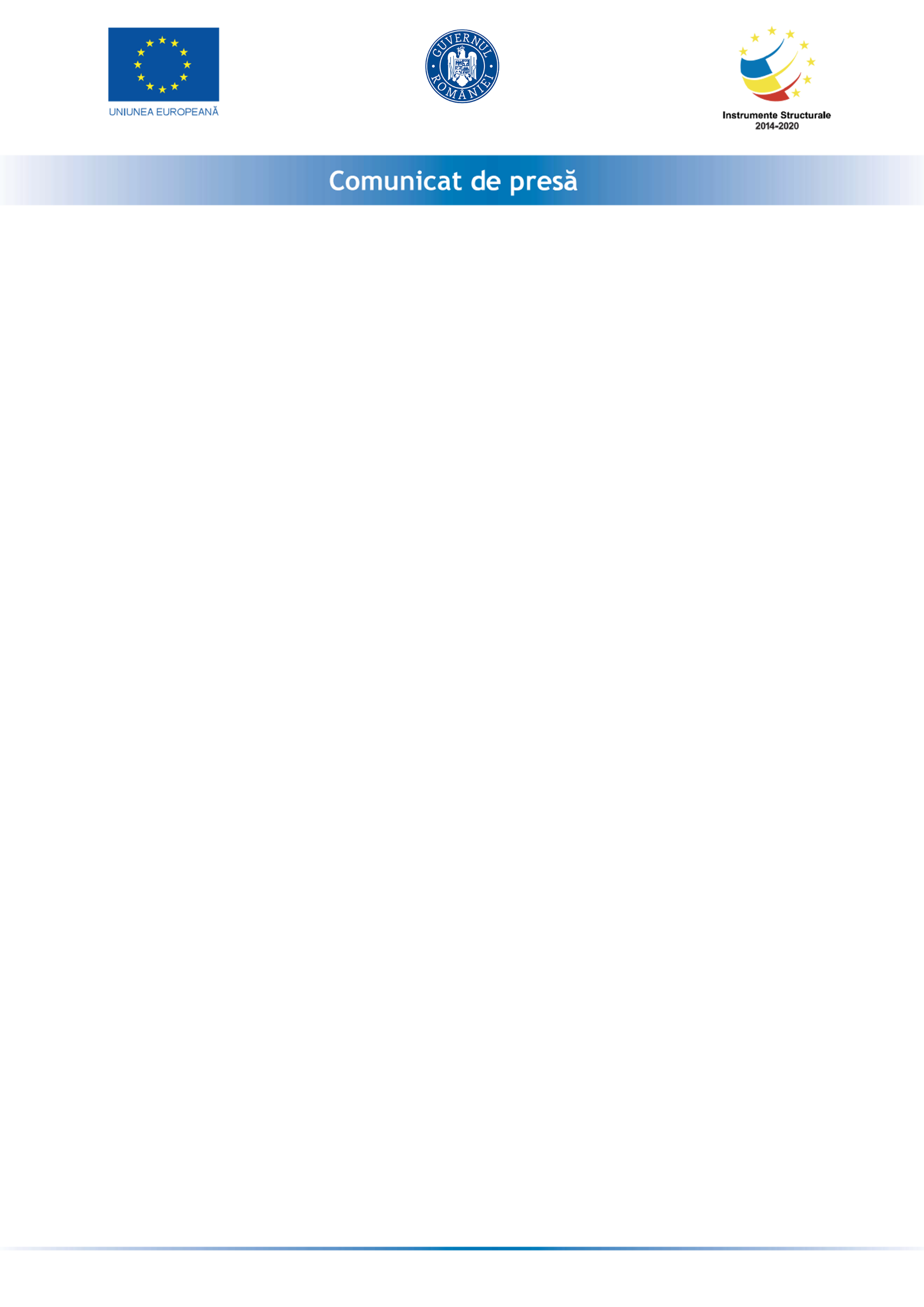 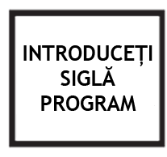 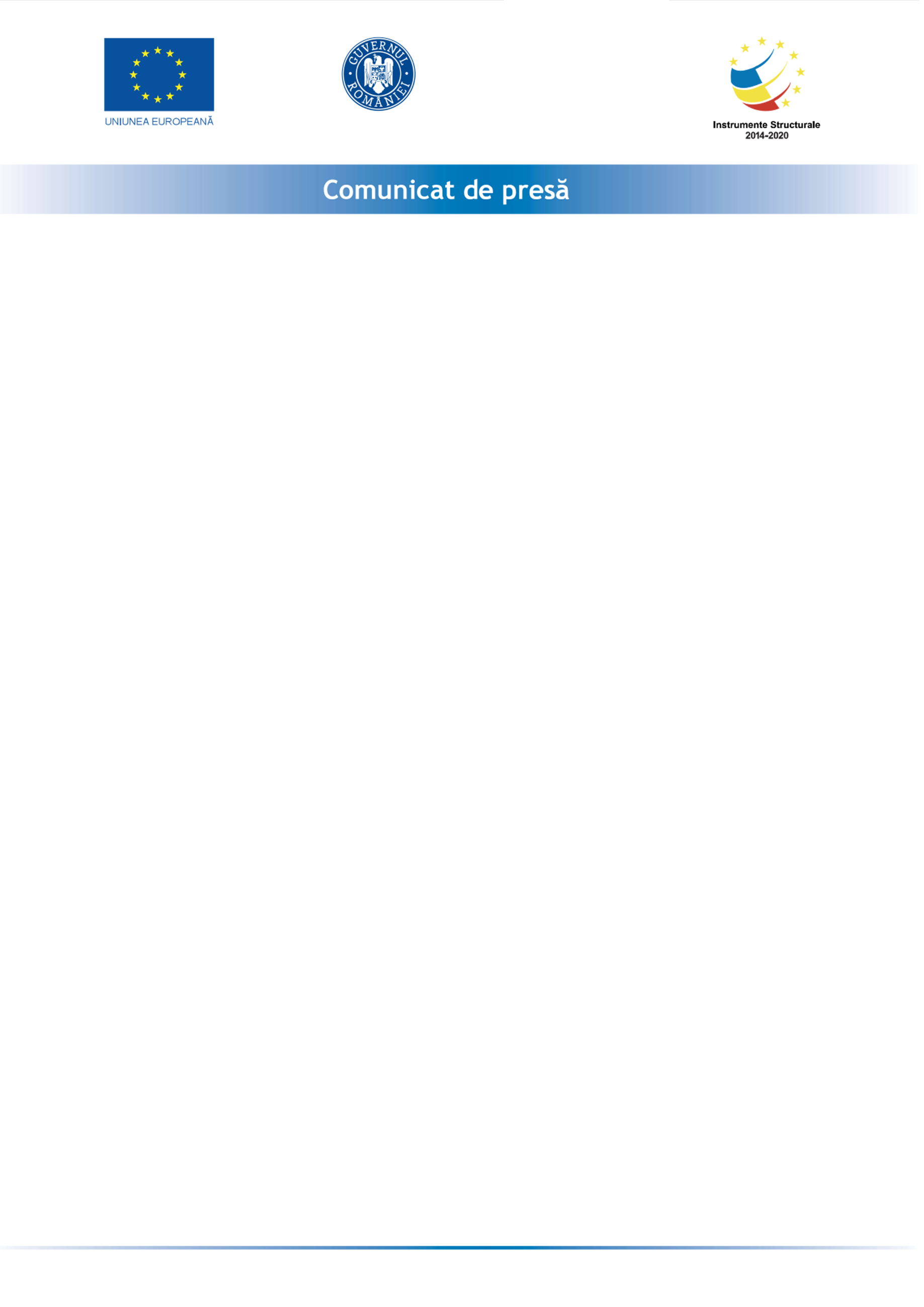 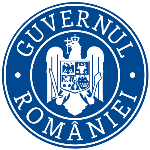 VIADAN SRL anunta lansarea proiectul cu titlul ” Granturi capital de lucru pentru VIADAN SRL” proiect nr RUE 6439  înscris în cadrul Măsurii ”Granturi pentru capital de lucru”, instituită prin OUG nr 130/2020.Proiectul se derulează pe o perioada de maxim 12 luni, începând cu data semnării contractului de finanțare cu Ministerul Economiei, Energiei si Mediului de Afaceri/ AIMMAIPE , respectiv 14.04.2021 . Obiectivul proiectului îl reprezintă sprijinirea VIADAN SRLProiectul are printre principalele rezultate, următoarele: -menținerea activității pe o perioada de minim 6 luni,-menținerea/suplimentarea numărului locurilor de munca față de data depunerii cererii, pe o perioadă de minimum 6 luni, la data acordării granturilorValoarea proiectului este de 834813.75 (valoarea totala) din care : 725925  lei grant si 108888.75 lei cofinanțare.Proiect cofinanțat din Fondul  prin Programul     Date contact beneficiar:                       Adresa: Floresti, Str Razoare,Nr. 1, judet Cluj         Reprezentant legal: RUS CALIN E-mail: calinrus@viadan.roTelefon: 0741246916